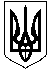 ГАЛИЦИНІВСЬКА СІЛЬСЬКА РАДАВІТОВСЬКОГО  РАЙОНУ МИКОЛАЇВСЬКОЇ ОБЛАСТІР І Ш Е Н Н ЯВід 03 липня 2020 року   №21                                 ХХХІУ сесія УІІІ скликання        с. ГалициновеПро  затвердження проекту землеустрою щодо відведення земельних ділянок у власність для ведення фермерського господарства в межах території Галицинівської ( Лиманівської ) Вітовського районуМиколаївської області Відповідно  до пункту  34   статті  26   Закону  України  “ Про  місцеве  самоврядування  в  Україні ”,  статті 116,  пунктів 6-10 статті  118, статей 121, 186 Земельного  кодексу  України, статті  13  Закону  України  “ Про  оцінку  земель ”,  розпорядження  Кабінету  Міністрів  України № 60-р від 31.01.2018 року “ Питання  передачу земельних  ділянок сільськогосподарського призначення державної власності у комунальну  власність об’єднаних  територіальних  громад ”, розглянувши заяву членів фермерського господарства “ ФЕДИНО ” та згідно з матеріалами  постійної  комісії  сільської  ради  з  питань  земельних  відносин, охорони навколишнього природного середовища, раціонального використання  земель та  екології,  сільська  радаВИРІШИЛА:Затвердити громадянам України Банникову Федору Андрійовичу, Банниковій Зої Анатоліївні та Сиротяк Миколі Миколайовичу проект землеустрою щодо відведення земельних ділянок у власність для ведення фермерського господарства, у власність із земель сільськогосподарського призначення комунальної власності, що перебувають у постійному користуванні громадянина України Банникова Ф.А. в межах території Галицинівської ( Лиманівської ) сільської ради Вітовського району Миколаївської області загальною площею 20,0000 га з них:громадянину України Банникову Федору Андрійовичу – 6,4536 га ріллі кадастровий номер 4823382600:02:000:1049;громадянці України Банниковій Зої Анатоліївні – 6,4972га ріллі кадастровий номер 4823382600:02:000:1048;громадянину України Сиротяку Миколі Миколайовичу – 7,0492 га ріллі кадастровий номер 4823382600:02:000:1051Передати у приватну власність земельні ділянки для ведення фермерського господарства, у власність із земель сільськогосподарського призначення комунальної власності громадянам України:Банникову Федору Андрійовичу – 6,4536 га ріллі кадастровий номер 4823382600:02:000:1049;Банниковій Зої Анатоліївні – 6,4972га ріллі кадастровий номер 4823382600:02:000:1048;громадянину України Сиротяку Миколі Миколайовичу – 7,0492 га ріллі кадастровий номер 4823382600:02:000:1051.Контроль  за  виконанням  цього  рішення  покласти  на  постійну  комісію  сільської  ради  з  питань  земельних  відносин, охорони навколишнього природного середовища, раціонального використання  земель та  екології.                      Секретар сільської ради                                 І. КУКІНА 